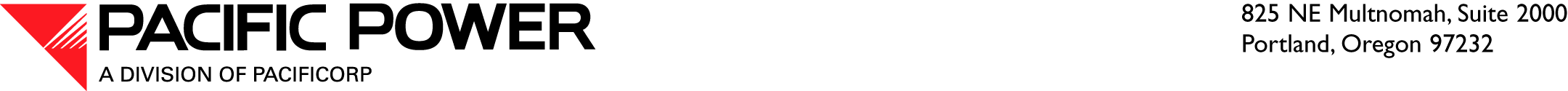 October 12, 2012 ELECTRONIC FILINGAND OVERNIGHT DELIVERY Utilities and Transportation CommissionAttention:	Deborah Reynolds		Assistant Director, Conservation and Energy PlanningRE:	PacifiCorp’s SAIFI-based Major Event Report	Associated with Docket No. UE-120642, Annual Service Quality ReportDear Ms. Reynolds:PacifiCorp, d.b.a. Pacific Power & Light Company is claiming major event exclusion for an outage that occurred September 17, 2012 in its Washington service territory.  The transmission outage event was the result of a sidestack insulator that failed.  The fault event impacted the local transmission system, which was subsequently reconfigured to restore power.  The basis of the major event qualification is the company’s approved SAIFI-based major event criteria wherein more than 10% of the company’s operating area customers experience a sustained interruption simultaneously.If you require further information regarding this report, please contact Carla Bird, Regulatory Manager at (503) 813-5269 or Heide Caswell, Director-Asset Performance at (503) 813-6216.Sincerely,William R. GriffithVice President, RegulationEnclosures cc:	Roger Kouchi, WUTC